FICHA DE TRABAJO1) ¿ Quién era Francisco de Goya?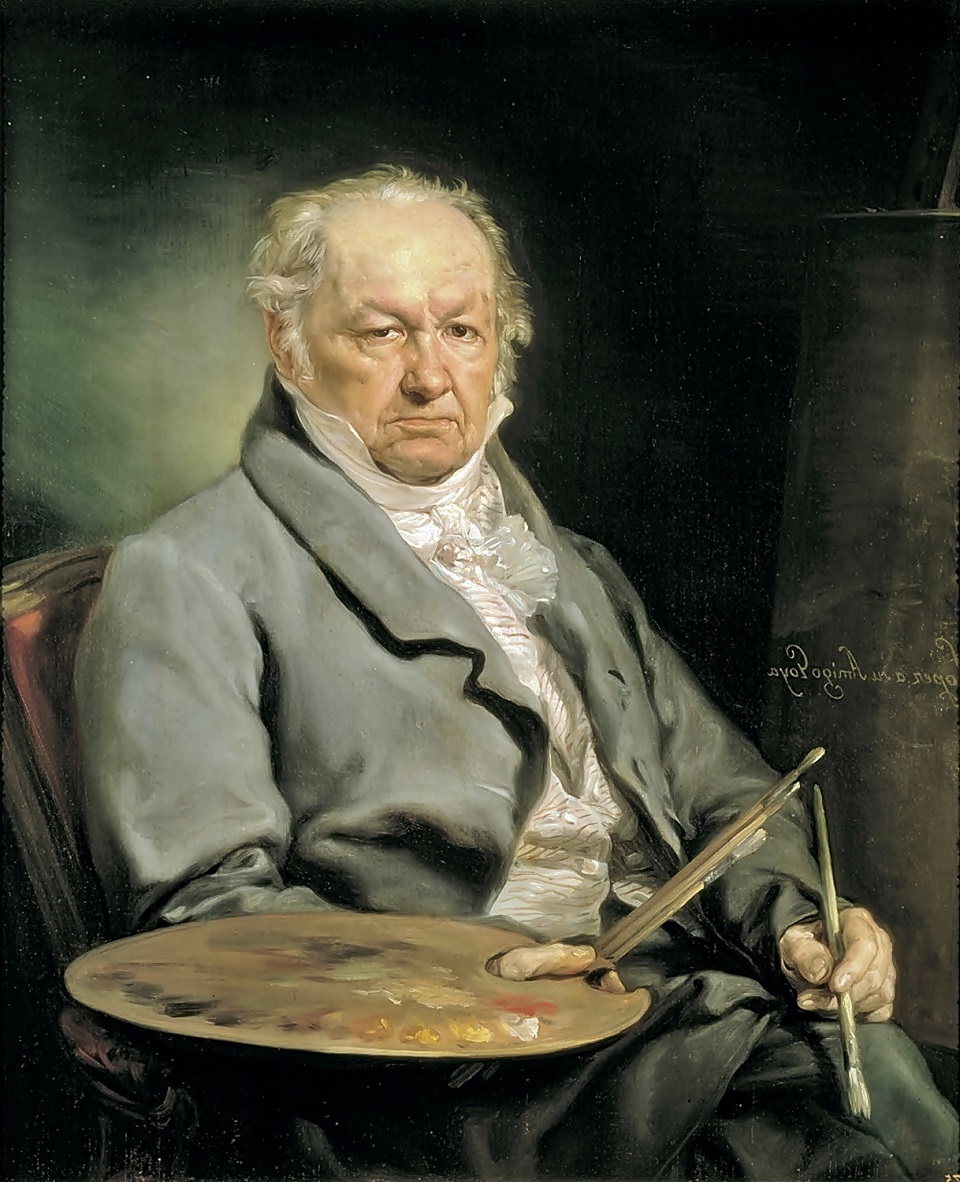 ................................................................................................................................................................................................................................................................................................................................................................................................................................................................................................................................................................................................................................................................................................................................................................................................................................................................................................................................................................................................................................................................................................................................................................................................................................................................................................................................................................................2) ¿Cuándo pintó el cuadro ? ¿ Cuál era el contexto histórico ?3) El Tres de Mayo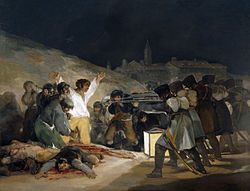 Descripción y análisis de la obra- Problemática relacionada con la secuencia 5 : ¿En qué es un héroe ?- Observa la pintura y colorea el esquema para hacer resaltar la composición del cuadro.  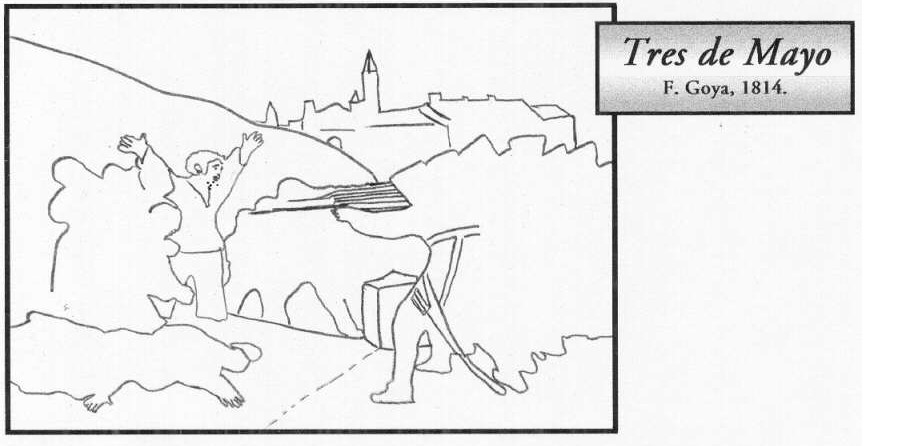 ColorCorresponde a....1)2)3)4)5)6)